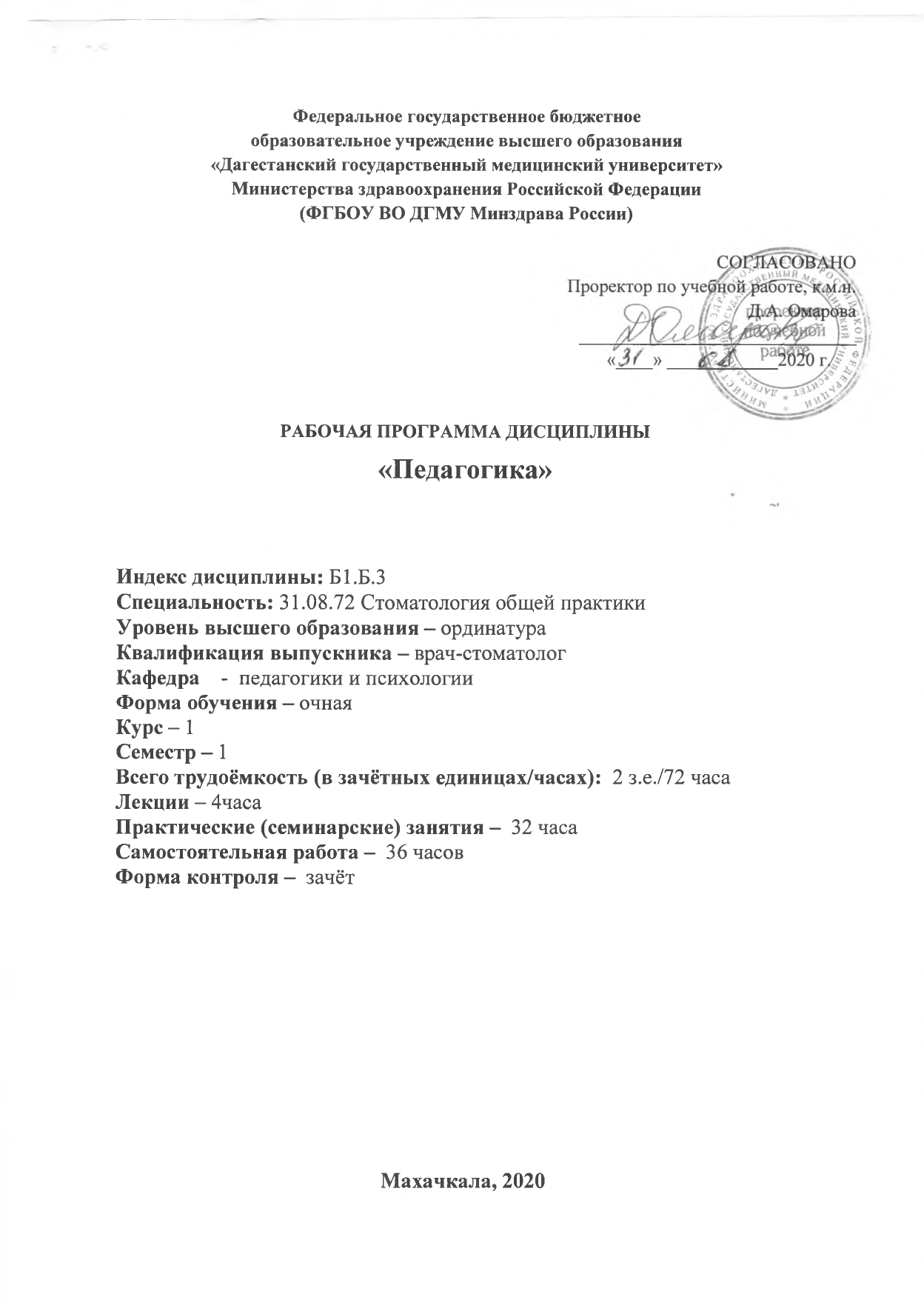 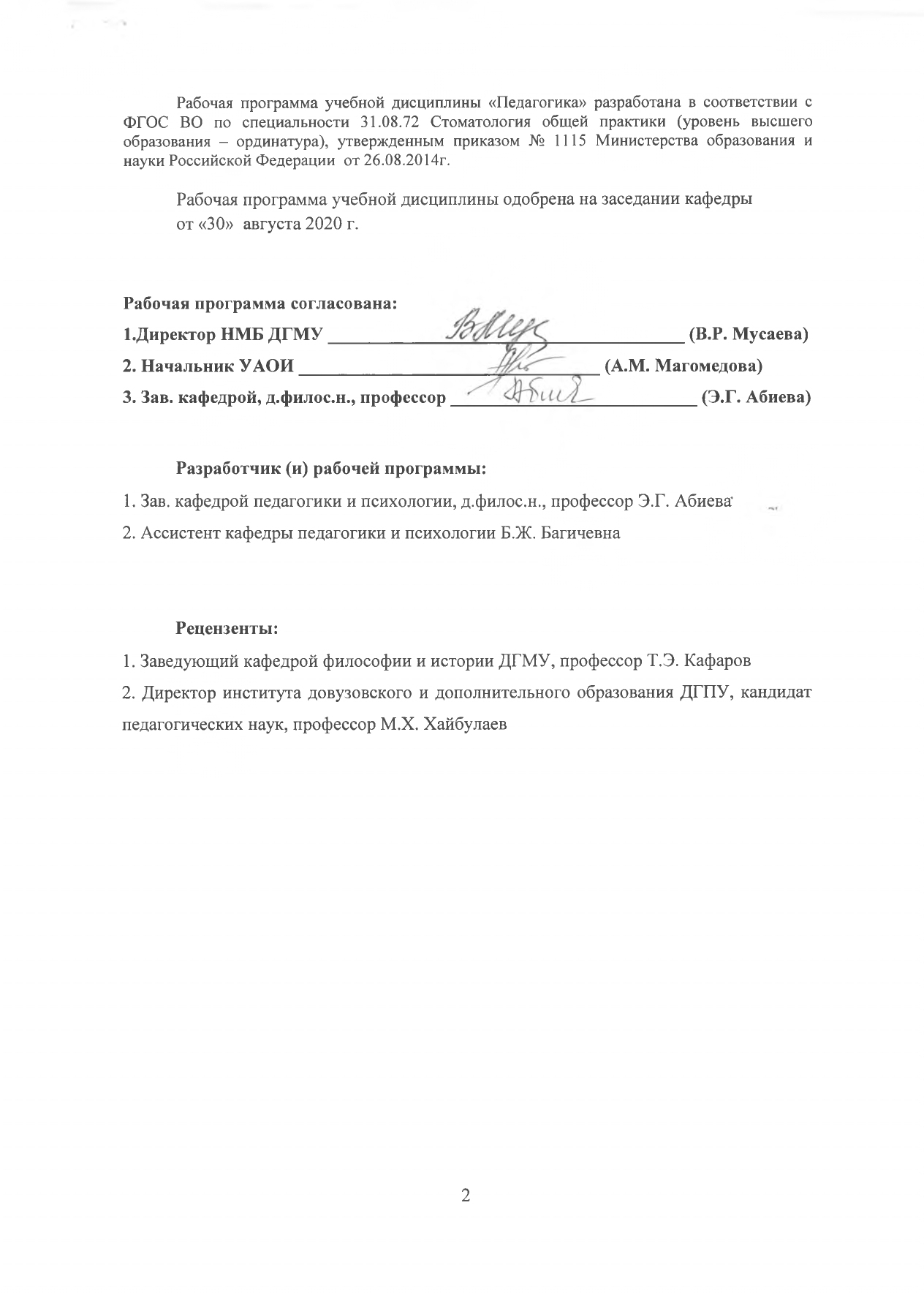 I. ЦЕЛЬ И ЗАДАЧИ ОСВОЕНИЯ ДИСЦИПЛИНЫ (МОДУЛЯ)Целью изучения дисциплины «Педагогика» является формирование у ординаторов основ педагогических компетенций, необходимых в будущей профессиональной деятельности, развития профессиональных способностей и формирование личности врачей-ординаторов, а также приобщение ординаторов к элементам психологической и педагогической культуры как составляющих общей культуры современного человека и в профессиональной деятельности будущего врача.Задачи дисциплины «Педагогика»: -освоение теоретических основ педагогики, её категорий, закономерностей, принципов организаций процессов образования, обучения, воспитания и развития личности;-изучение методов, форм и средств просветительской деятельности врача;-овладение педагогическими аспектами деятельности медицинского работника;-формирование духовно-нравственных качеств личности врачаII.  ПЛАНИРУЕМЫЕ РЕЗУЛЬТАТЫ ОБУЧЕНИЯ ПО ДИСЦИПЛИНЕIII.МЕСТО ДИСЦИПЛИНЫ (МОДУЛЯ) В СТРУКТУРЕ ОБРАЗОВАТЕЛЬНОЙ ПРОГРАММЫДисциплина «Педагогика» относится к блоку Б1.Б.3 базовой части обязательных дисциплин по специальности 31.08.72 Стоматология общей практики  и осваивается в 1 семестре. IV. ТРУДОЕМКОСТЬ УЧЕБНОЙ ДИСЦИПЛИНЫ И ВИДЫ КОНТАКТНОЙ РАБОТЫОбщая трудоемкость дисциплины составляет 2 зачет. ед. (72 ч.)1V. СТРУКТУРА И СОДЕРЖАНИЕ УЧЕБНОЙ ДИСЦИПЛИНЫ 5.1 Разделы учебной дисциплин, виды учебной деятельности и формы текущего контроля успеваемости и промежуточной аттестации по итогам освоения дисциплиныРазделы дисциплины, виды учебной деятельности и формы текущего контроля.Название тем лекции с указанием количества часов5.4. Название тем практических занятий с указанием количества часов5.5. Самостоятельная работа обучающегося по дисциплинеVI.ОЦЕНОЧНЫЕ СРЕДСТВА ДЛЯ ТЕКУЩЕГО КОНТРОЛЯ УСПЕВАЕМОСТИ И ПРОМЕЖУТОЧНОЙ АТТЕСТАЦИИ ПО ИТОГАМ ОСВОЕНИЯ ДИСЦИПЛИНЫФонд оценочных средств с полным комплектом оценочных средств для текущего контроля успеваемости и промежуточной аттестации по итогам освоения дисциплины разработан в форме самостоятельного документа. (Приложение 1)6.1. Текущий контроль успеваемости6.1.1. Перечень компетенций с указанием этапов их формирования в процессе освоения рабочей программы дисциплины2. Примеры оценочных средств для текущего контроля успеваемостиДля текущего контроля успеваемости при проведении ПРАКТИЧЕСКОГО ЗАНЯТИЯ по дисциплине используют следующие оценочные средства:СОБЕСЕДОВАНИЕ ПО КОНТРОЛЬНЫМ ВОПРОСАМСОБЕСЕДОВАНИЕ ПО ВОПРОСАМ ТЕМЫ ПРАКТИЧЕСКОГО ЗАНЯТИЯПРИМЕР!Тема занятия №1. Педагогика как наука. Предмет и задачи педагогикиКоды контролируемых компетенций: УК-1, УК-3Предмет педагогики. Цели и задачи педагогики.Ценности и цели образованияОсновные принципы Закона РФ “Об образовании”Воспитание. Понятия морали и нравственности.Социально-психологические аспекты воспитанияТрадиции и инновации в образованииВиды педагогической деятельностиТеория контекстного обученияКритерии оценки текущего контроля успеваемости(собеседование по вопросам темы практического занятия):«Отлично»: Ординатор имеет глубокие знания учебного материала по теме практического занятия, сформулировал полный и правильный ответ на вопросы темы занятия с соблюдением логики изложения материала, показывает усвоение взаимосвязи основных понятий, используемых в работе, смог ответить на все уточняющие и дополнительные вопросы. Ординатор демонстрирует знания теоретического и практического материала по теме занятия.«Хорошо»: Ординатор показал знание учебного материала, усвоил основную литературу, смог ответить почти полно на все заданные дополнительные и уточняющие вопросы. Ординатор демонстрирует знания теоретического и практического материала по теме занятия, допуская незначительные неточности. «Удовлетворительно»:Ординатор в целом освоил материал практического занятия, ответил не на все уточняющие и дополнительные вопросы. Ординатор затрудняется с правильной оценкой предложенной задачи, даёт неполный ответ, требующий наводящих вопросов преподавателя. «Неудовлетворительно»: Ординатор имеет существенные пробелы в знаниях основного учебного материала практического занятия, полностью не раскрыл содержание вопросов, не смог ответить на уточняющие и дополнительные вопросы. Неудовлетворительная оценка выставляется ординатору, отказавшемуся отвечать на вопросы темы практического занятия.ТЕСТИРОВАНИЕ                          ПРИМЕР!ТЕКУЩИЙ КОНТРОЛЬ УСПЕВАЕМОСТИ – ТЕСТРаздел 4.  Личность как предмет воспитанияКоды контролируемых компетенций: УК-1, УК-31.Целенаправленный, организованный процесс формирования личности – это:А) обучениеБ) развитиеВ) ни одно утверждение не верноГ) формирование2.Структура воспитательного процесса включает:А) пути и способы воспитания, принципы, методы воспитанияБ) трудовое воспитание, физическое воспитание, умственное воспитаниеВ) цель и задачи воспитания, содержание воспитания, принципы воспитания, методы воспитанияГ) цель, пути и способы воспитания, принципы, методы воспитания3.Пути и способы воздействия на сознание, чувства, волю, поведение воспитанников с цельюформирования определенных качеств – это:А) приемы воспитанияБ) принципы воспитанияВ) ни одно утверждение не верноГ) средства воспитания4. К методам формирования нравственного сознания относят:А) рассказ, приучение, поручение, упражненияБ) рассказ, беседа, разъяснение, личный примерВ) рассказ, поощрение, наказание, соревнованиеГ) беседа, пример, наказание, поручение5. Коллектив, имеющий юридически фиксированный статус, осуществляющий социально значимую деятельность – это:А) формальный коллективБ) неформальный коллективВ) вторичный коллективГ) первичный коллектив6. Методы воспитания делятся на отдельные элементы, которые называются:А) приемамиБ) средствамиВ) воспитательными деламиГ) КТД7. Спартанская система воспитания имела цель:А) полное послушание старших, закалка, выносливостьБ) формирование гармонически развитой личностиВ) подготовить политикаГ) всестороннее развитие личности8. В 378 году до н.э. он основал в Афинах школу – академию:А) ПлатонБ) АристотельВ) ДемокритГ) ни одно утверждение не верно9. В возрастной периодизации Коменского было:А) 3 этапа Б) 4 этапа В) 5 этапов Г) 6 этапов10. Движущими силами развития являются:А) противоречияБ) стимулыВ) мотивыГ) стремленияКритерии оценки текущего контроля успеваемости (тесты):«Отлично»: 100-90%«Хорошо»: 89-70%«Удовлетворительно»: 69-51%«Неудовлетворительно»: <50%ТЕКУЩИЙ КОНТРОЛЬ УСПЕВАЕМОСТИ – РЕФЕРАТРаздел 2. История образования и педагогической мыслиКоды контролируемых компетенций: УК-1, УК-3Тематика рефератов:Сущность и виды педагогической деятельности. Структура и содержание педагогической деятельности. Педагог как субъект профессиональной деятельности. Взаимосвязь общей и профессиональной культуры педагога. Понятие о профессиональной компетентности педагога и ее структура. Содержание теоретической готовности педагога (аналитические умения, прогностические умения, проективные умения, рефлексивные умения). Требования ФГОС ВО 3+ к профессиональной компетентности педагога (целевые установки и структурные компоненты стандарта). Профессиональный стандарт педагога. Системность и структурированность научного педагогического знания. Сущность целостного педагогического процесса и его характеристика. Критерии оценки текущего контроля (реферат):•	Новизна реферированного текста: макс. – 20 баллов;•	Степень раскрытия сущности проблемы: макс. – 30 баллов;•	Обоснованность выбора источников: макс. – 20 баллов;•	Соблюдение требований к оформлению: макс. – 15 баллов;•	Грамотность: макс. – 15 баллов.Оценивание реферата:Реферат оценивается по 100 балльной шкале, балы переводятся в оценки успеваемости следующим образом (баллы учитываются в процессе текущей оценки знаний программного материала):	86 – 100 баллов – «отлично»; 	70 – 75 баллов – «хорошо»; 	51 – 69 баллов – «удовлетворительно;	мене 51 балла – «неудовлетворительно»ПРИМЕР!СИТУАЦИОННЫЕ ЗАДАЧИ ПО РАЗДЕЛАМ ДИСЦИПЛИНЫРаздел 4. Психолого-педагогические составляющие врачебной деятельностиКоды контролируемых компетенций: УК-1, УК-3Задача N 1.Пациент 68-ми лет, работающий пенсионер, имеющий семью, находится в глазном отделении с диагнозом глаукома левого глаза. Сопутствующие заболевания: ИБС, атеросклеротический и постинфарктный кардиосклероз. Себя считает спокойным, добродушным, с устойчивым настроением. За свою жизнь дважды обращался к врачам: сыпной тиф в 19 лет и инфаркт в 62 года. К здоровью всегда относился достаточнобеспечно.Настоящее обращение к врачам связано с ощущением неловкости,периодическим потемнением в глазах, ухудшением зрения. Свое заболевание расценивает как легкое, не грозящее серьезными последствиями. При разъяснении врачами всей серьезности заболевания и необходимости продолжительного лечения вначале соглашается с доводами врачей, регулярно лечится. Через несколько дней вновь начинает считать свое заболевание несерьезным, пропускает лечебные процедуры. В общем рисунке поведения и высказываний прослеживается добродушный фон настроения.Вопросы:1. Какой тип темперамента у данного пациента? Какой психодиагностический метод позволяет врачу сделать это предположение?2. Каким методом можно подтвердить это предположение?3. Какой тип восприятия заболевания имеет место у данного пациента? Выберите ответ из приведенного списка:а) гипосоматонозогнозия б) гиперсоматонозогнозия в) нормосоматонозогнозия4. Какие индивидуальные особенности пациента и психосоциальная ситуация способствуют формированию такого отношения к болезни? 5. Как можно повысить эффективность лечения в данном случае? Ответы.1. Сангвинический. Предположение на основе данных наблюдения.2. Тестовые методики для определения типов темперамента (тест Айзенка EPI).3. Вариант (а) – гипосоматонозогнозия.4. Тип темперамента (быстрая переключаемость, оптимизм), личностные особенности (низкая тревожность), необходимость материально заботиться о семье.5. Информирование о прогнозе, убеждение, работа с родственниками, заключение контракта с пациентом.Задача N 2.В ходе исследования люди, у которых вызывается состояние физиологической активации с помощью инъекции адреналина, о возбуждающем действии которого они не подозревают, дают различную реакцию в зависимости от того, в какой обстановке они находятся – в веселой (на вечеринке) или в напряженной (в очереди к стоматологу). В первом случае они чувствуют себя раскованными и счастливыми, вовтором их охватывает чувство гнева. Вопросы:1. Какой метод психологического исследования здесь описан?2. Какой класс психических явлений здесь исследуется?3. Какие выводы относительно данных психических явлений могут быть сделаны на основании этого исследования?4. Какой раздел психологии занимается изучением подобных психических явлений?5. Какие еще методы психологических исследований могут быть использованы для изучения данного класса психических явлений?Ответы.1. Эксперимент.2. Формирование эмоциональных процессов. Взаимосвязь компонентов аффекта.3. А) Эмоциональное переживание формируется на основе:- воспринимаемых (сознательно и бессознательно) стимулов; - телесных изменений;- прошлого опыта;- когнитивной оценки ситуации.Б) Компоненты аффекта составляют целостное образование, выступают в единстве.В) На основании сходных соматических изменений могут формироваться различные эмоциональные состояния (соматический компонент не является специфическим).4. Общая психология5. Ассоциативный эксперимент, полиграфическое исследование, тесты для оценки эмоциональных состояний, проективные тесты и др.Критерии оценки текущего контроля успеваемости (ситуационные задачи):«Отлично»: Ответ на вопрос задачи дан правильный. Объяснение хода её решения подробное, последовательное, грамотное, с теоретическими обоснованиями (в т.ч. из лекционного курса), с необходимыми схематическими изображениями с правильным и свободным владением рентгенологической терминологией; ответы на дополнительные вопросы верные, чёткие.«Хорошо»: Ответ на вопрос задачи дан правильный. Объяснение хода её решения подробное, но недостаточно логичное, с единичными ошибками в деталях, некоторыми затруднениями в теоретическом обосновании (в т.ч. из лекционного материала); ответы на дополнительные вопросы верные, но недостаточно чёткие.«Удовлетворительно»:Ответ на вопрос задачи дан правильный. Объяснение хода её решения недостаточно полное, непоследовательное, с ошибками, слабым теоретическим обоснованием (в т.ч. лекционным материалом), ответы на дополнительные вопросы недостаточно чёткие, с ошибками в деталях.«Неудовлетворительно»: Ответ на вопрос задачи дан неправильный. Объяснение хода её решения дано неполное, непоследовательное, с грубыми ошибками, без теоретического обоснования (в т.ч. лекционным материалом); ответы на дополнительные вопросы неправильные (отсутствуют).Промежуточная аттестация по итогам освоения дисциплины6.2.2. Форма промежуточной аттестации – зачет. Семестр I6.2.3. Процедура проведения промежуточной аттестации – письменноПромежуточная аттестация по итогам освоения дисциплины проводится в виде ЗАЧЕТА в 1 семестре.  Зачет проводится письменно в форме опроса по билетам. В билете содержатся вопросы. ПРИМЕРНЫЙ ПЕРЕЧЕНЬ ВОПРОСОВ ВЫНОСИМЫХ НА ЗАЧЕТПредмет и методологические основы педагогики. Место педагогики в системе наук. Методы научного исследованияПедагогические законы и закономерности и их характеристика.Педагогические принципы.Сущность цели и задачи воспитания. Содержательные компоненты воспитания. Проблема развития и воспитания личности в педагогике.Теоретические основы дидактики. Сущность и содержание процесса обучения.Сущность метода обучения. Классификация методов обученияФормы организации обученияСредства обучения и их классификацияДиагностика процесса и результатов обучения.Цели и задачи, содержание и система непрерывного медицинского образования.Психолого-педагогические модели взаимодействия врача и пациента.Педагогическое общение врача и пациентаПедагогика в деятельности образовательного и лечебного учреждения.Формы, методы и средства медико-просветительской деятельности врача.Психологические особенности общения врача и пациентаКонфликт в профессиональной деятельности врачаПольза и вред от конфликтов во взаимоотношении врача и пациента.Формы коммуникативных отношений.Модели взаимоотношений врача и пациента.Причины конфликтных ситуаций, исходящих от пациента.Причины конфликтных ситуаций, исходящих от врача и медицинского учреждения Основные отличия конфликтных ситуаций Приемы выхода из конфликтных ситуаций Приемы профилактики конфликтовПриемы эффективного общения врача и пациента, повышающие профессиональный статус врача и создающие ассертивную среду.СИТУАЦИОННЫЕ ЗАДАЧИ ПО ДИСЦИПЛИНЕ «ПЕДАГОГИКА»Задача № 1.Пациент стационара, недовольный тем, что ему не назначалилекарство, от которого, по его мнению, его состояние улучшается (этотпрепарат ему назначал раньше другой врач), приходит в кабинет ксвоему лечащему врачу, где в резкой агрессивной форме высказываетсвое мнение, и не хочет слушать, что в связи с сопутствующимизаболеваниями желаемый препарат ему противопоказан.Вопросы:1. Является ли данная ситуация конфликтом? Если да, то, какого типа.2. Какова стратегия поведения пациента?3. Назовите объект и субъект конфликта.4. Какую стратегию следует выбрать врачу?5. Какие еще стратегии в конфликтной ситуации возможны?ФГБОУ ВО ДГМУ    Минздрава РоссииКафедра ПЕДАГОГИКИ И ПСИХОЛОГИИСпециальность (направление): ПедиатрияДисциплина «Педагогика»БИЛЕТ № 1 Предмет и методологические основы педагогики. Педагогика в деятельности образовательного и лечебного учреждения.Приемы профилактики конфликтов.Ситуационная задача: В ходе исследования люди, у которых вызывается состояние физиологической активации с помощью инъекции адреналина, о возбуждающем действии которого они не подозревают, дают различную реакцию в зависимости от того, в какой обстановке они находятся – в веселой (на вечеринке) или в напряженной (в очереди к стоматологу). В первом случае они чувствуют себя раскованными и счастливыми, вовтором их охватывает чувство гнева. Вопросы:1. Какой метод психологического исследования здесь описан?2. Какой класс психических явлений здесь исследуется?3. Какие выводы относительно данных психических явлений могут быть сделаны на основании этого исследования?4. Какой раздел психологии занимается изучением подобных психических явлений?5. Какие еще методы психологических исследований могут быть использованы для изучения данного класса психических явлений?Утвержден на заседании кафедры, протокол №    от «_____» ____________________ г. Заведующий кафедрой: Абиева Э.Г, к.н., зав. кафедрой _             _____________                                        (ФИО, ученая степень, ученое звание, должность)               (подпись)Составители:Абиева Э.Г.  к.м.н , зав. кафедрой                 /______________________(ФИО, ученая степень, ученое звание, должность)                         (подпись)Багичева Ж.Б., ассистент кафедры                  /__________________________(ФИО, ученая степень, ученое звание, должность)                      (подпись)М.П.«____»____________________Критерии оценки промежуточной аттестацииVII. УЧЕБНО – МЕТОДИЧЕСКОЕ И ИНФОРМАЦИОННОЕ ОБЕСПЕЧЕНИЕ ДИСЦИПЛИНЫ (МОДУЛЯ)7.1. Основная литератураПечатные изданияЭлектронные издания7.2. Дополнительная литератураПечатные изданияЭлектронные издания7.3.  Ресурсы информационно-телекоммуникационной сети «Интернет»Перечень информационных справочных систем:Электронная информационно-образовательная среда (ЭИОС) ДГМУ. URL: https://eos-dgmu.ruКонсультант студента: электронная библиотечная система. URL: http://www.studentlibrary.ruКонсультант врача: электронная библиотечная система. URL: http://www.rosmedlib.ruФедеральная электронная медицинская библиотека (ФЭМБ). URL: http://feml.scsml.rssi.ruНаучная электронная библиотека eLibrary. URL: https://elibrary.ru/defaultx.aspМедицинская справочно-информационная система. URL: http://www.medinfo.ru/Научная электронная библиотека КиберЛенинка. URL: http://cyberleninka.ruЭлектронная библиотека РФФИ. URL: http://www.rfbr.ru/     Всероссийская образовательная Интернет-программа для врачей. URL: http://www.internist.ruVIII.  МАТЕРИАЛЬНО-ТЕХНИЧЕСКОЕ ОБЕСПЕЧЕНИЕСведения о материально-техническом обеспечении, необходимом для осуществления образовательного процесса по дисциплине КАДРОВОЕ ОБЕСПЕЧЕНИЕСведения о кадровом обеспечен ии, необходимом для осуществления образовательного процесса по модулюОСОБЕННОСТИ ОРГАНИЗАЦИИ ОБУЧЕНИЯ ПО ДИСЦИПЛИНЕ ДЛЯ ИНВАЛИДОВ И ЛИЦ С ОГРАНИЧЕННЫМИ ВОЗМОЖНОСТЯМИ ЗДОРОВЬЯ11.1. Обучение инвалидов и лиц с ограниченными возможностями здоровьяПри необходимости осуществляется кафедрой на основе адаптированной рабочей программы с использованием специальных методов обучения и дидактических материалов, составленных с учетом особенностей психофизического развития, индивидуальных возможностей и состояния здоровья таких обучающихся (обучающегося). 11.2. В целях освоения учебной программы дисциплины инвалидами и лицами с ограниченными возможностями здоровья кафедра обеспечивает: 1) для инвалидов и лиц с ограниченными возможностями здоровья по зрению: • размещение в доступных для обучающихся, являющихся слепыми или слабовидящими, местах и в адаптированной форме справочной информации о расписании учебных занятий; • присутствие ассистента, оказывающего обучающемуся необходимую помощь; • выпуск альтернативных форматов методических материалов (крупный шрифт или аудиофайлы); 2) для инвалидов и лиц с ограниченными возможностями здоровья по слуху: • надлежащими звуковыми средствами воспроизведение информации; 3) для инвалидов и лиц с ограниченными возможностями здоровья, имеющих нарушения опорно-двигательного аппарата: • возможность беспрепятственного доступа обучающихся в учебные помещения, туалетные комнаты и другие помещения кафедры. В случае невозможности беспрепятственного доступа на кафедру организовывать учебный процесс в специально оборудованном центре индивидуального и коллективного пользования специальными техническими средствами обучения для инвалидов и лиц с ограниченными возможностями здоровья (ул. А.Алиева 1, биологический корпус, 1 этаж).11.3. Образование обучающихся с ограниченными возможностями здоровья может быть организовано как совместно с другими обучающимися, так и в отдельных группах. 11.4. Перечень учебно-методического обеспечения самостоятельной работы обучающихся по дисциплине. Учебно-методические материалы для самостоятельной работы обучающихся из числа инвалидов и лиц с ограниченными возможностями здоровья предоставляются в формах, адаптированных к ограничениям их здоровья и восприятия информации:Данный перечень может быть конкретизирован в зависимости от контингента обучающихся.11.5. Фонд оценочных средств для проведения промежуточной аттестации обучающихся по дисциплине. 11.5.1.  Перечень фондов оценочных средств, соотнесённых с планируемыми результатами освоения образовательной программы. Для ординаторов с ограниченными возможностями здоровьяОбучающимся с, относящимся к категории инвалидов и лиц, с ограниченными возможностями здоровья увеличивается время на подготовку ответов к зачёту, разрешается подготовка к зачету с использованием дистанционных образовательных технологий. 11.5.2.  Методические материалы, определяющие процедуры оценивания знаний, умений, навыков и (или) опыта деятельности, характеризующие этапы формирования компетенций. При проведении процедуры оценивания результатов обучения инвалидов и лиц с ограниченными возможностями здоровья предусматривается использование технических средств, необходимых им в связи с их индивидуальными особенностями. Процедура оценивания результатов обучения инвалидов и лиц с ограниченными возможностями здоровья по дисциплине предусматривает предоставление информации в формах, адаптированных к ограничениям их здоровья и восприятия информации: Для лиц с нарушениями зрения: - в печатной форме увеличенным шрифтом; - в форме электронного документа; - в форме аудиофайла. Для лиц с нарушениями слуха: - в печатной форме; - в форме электронного документа. Для лиц с нарушениями опорно-двигательного аппарата: - в печатной форме; - в форме электронного документа; - в форме аудиофайла. Данный перечень может быть конкретизирован в зависимости от контингента обучающихся. При проведении процедуры оценивания результатов обучения инвалидов и лиц с ограниченными возможностями здоровья по дисциплине (модулю) обеспечивается выполнение следующих дополнительных требований в зависимости от индивидуальных особенностей, обучающихся: 1. инструкция по порядку проведения процедуры оценивания предоставляется в доступной форме (устно, в письменной форме, устно с использованием услуг сурдопереводчика); 2. доступная форма предоставления заданий оценочных средств (в печатной форме, в печатной форме увеличенным шрифтом, в форме электронного документа, задания зачитываются ассистентом, задания предоставляются с использованием сурдоперевода); 3. доступная форма предоставления ответов на задания (письменно на бумаге, набор ответов на компьютере, с использованием услуг ассистента, устно). При необходимости для обучающихся с ограниченными возможностями здоровья и инвалидов процедура оценивания результатов обучения по дисциплине (модулю) может проводиться в несколько этапов. Проведение процедуры оценивания результатов обучения инвалидов и лиц с ограниченными возможностями здоровья допускается с использованием дистанционных образовательных технологий. 11.6. Перечень основной и дополнительной учебной литературы, необходимой для освоения дисциплины. Для освоения дисциплины инвалидами и лицами с ограниченными возможностями здоровья предоставляются основная и дополнительная учебная литература в виде электронного документа в фонде библиотеки и / или в электронно-библиотечных системах. А также предоставляются бесплатно специальные учебники и учебные пособия, иная учебная литература и специальные технические средства обучения коллективного и индивидуального пользования, а также услуги сурдопереводчиков и тифлосурдопереводчиков. 11.7. Методические указания для обучающихся по освоению дисциплины В освоении дисциплины инвалидами и лицами с ограниченными возможностями здоровья большое значение имеет индивидуальная работа. Под индивидуальной работой подразумевается две формы взаимодействия с преподавателем: индивидуальная учебная работа (консультации), т.е. дополнительное разъяснение учебного материала и углубленное изучение материала с теми обучающимися, которые в этом заинтересованы, и индивидуальная воспитательная работа. Индивидуальные консультации по предмету являются важным фактором, способствующим индивидуализации обучения и установлению воспитательного контакта между преподавателем и обучающимся инвалидом или обучающимся с ограниченными возможностями здоровья. 11.8. Описание материально-технической базы, необходимой для осуществления образовательного процесса по дисциплине Освоение дисциплины инвалидами и лицами с ограниченными возможностями здоровья осуществляется с использованием средств обучения общего и специального назначения: - лекционная аудитория - мультимедийное оборудование, мобильный радиокласс (для ординаторов с нарушениями слуха); источники питания для индивидуальных технических средств; - учебная аудитория для практических занятий (семинаров) мультимедийное оборудование, мобильный радиокласс (для ординаторов с нарушениями слуха); - учебная аудитория для самостоятельной работы - стандартные рабочие места с персональными компьютерами; рабочее место с персональным компьютером, с программой экранного доступа, программой экранного увеличения и брайлевским дисплеем для ординаторов с нарушением зрения.В каждой аудитории, где обучаются инвалиды и лица с ограниченными возможностями здоровья, должно быть предусмотрено соответствующее количество мест для обучающихся с учётом ограничений их здоровья.ЛИСТ ИЗМЕНЕНИЙ№Номер/индекскомпетенцииНаименование категории (группы) компетенцииВыпускник, освоивший программу ординатуры, должен обладать следующими компетенциями1УК-1Готовностью к абстрактному мышлению, анализу, синтезуЗнать сущность методов системного анализа и системного синтеза; понятие «абстракция», ее типы и значение1УК-1Готовностью к абстрактному мышлению, анализу, синтезуУметь выделять и систематизировать существенные свойства и связи предметов, отделять их от частных, не существенных; анализировать учебные и профессиональные тексты; анализировать и систематизировать любую поступающую информацию.1УК-1Готовностью к абстрактному мышлению, анализу, синтезуВладеть навыками анализа методологических проблем, возникающих при решении исследовательских и практических задач, в том числе в междисциплинарных областях.2УК-3Готовностью к участию в педагогической деятельности по программам среднего и высшего медицинского образования или среднего и высшего фармацевтического образования, а также по дополнительным профессиональным программам для лиц, имеющих профессиональное или высшее образование, в порядке, установленном федеральным органом исполнительной власти, осуществляющим функции по выработке государственной политики и нормативно-правовому регулированию в сфере здравоохранения.2УК-3Готовностью к участию в педагогической деятельности по программам среднего и высшего медицинского образования или среднего и высшего фармацевтического образования, а также по дополнительным профессиональным программам для лиц, имеющих профессиональное или высшее образование, в порядке, установленном федеральным органом исполнительной власти, осуществляющим функции по выработке государственной политики и нормативно-правовому регулированию в сфере здравоохранения.Знать: педагогические технологии, законодательство и нормативную документацию, регламентирующую педагогическую деятельность2УК-3Готовностью к участию в педагогической деятельности по программам среднего и высшего медицинского образования или среднего и высшего фармацевтического образования, а также по дополнительным профессиональным программам для лиц, имеющих профессиональное или высшее образование, в порядке, установленном федеральным органом исполнительной власти, осуществляющим функции по выработке государственной политики и нормативно-правовому регулированию в сфере здравоохранения.Уметь: разработать образовательную программу по дисциплине соответствующего научного профиля, составить методические рекомендации для преподавателей и обучающихся, формировать фонд оценочных средств2УК-3Готовностью к участию в педагогической деятельности по программам среднего и высшего медицинского образования или среднего и высшего фармацевтического образования, а также по дополнительным профессиональным программам для лиц, имеющих профессиональное или высшее образование, в порядке, установленном федеральным органом исполнительной власти, осуществляющим функции по выработке государственной политики и нормативно-правовому регулированию в сфере здравоохранения.Владеть: навыками планирования содержание обучения и воспитанияВид работыВсего часовКоличество часов в семестреВид работыВсего часовIКонтактная работа (всего), в том числе:36Аудиторная работа3636Лекции (Л)44Практические занятия (ПЗ)3232Самостоятельная работа обучающегося (СРО)3636Вид промежуточной аттестации(Зачет)(Зачет)ИТОГО: общая трудоемкость72ч.72ч.ИТОГО: общая трудоемкость2 з.е.2 з.е.№ п/пКоды формируемых компетенцийНаименование раздела дисциплиныСодержание раздела1 семестр1 семестр1 семестр1 семестр1УК-1УК-3Раздел 1.Педагогика как наука. Теоретико-методологические основы педагогики.Цели и задачи курса. Предмет и методы педагогики. Место педагогики в системе наук. Педагогические категории: образование, воспитание, обучение, развитие, педагогический процесс, педагогическая деятельность, педагогические технологии, педагогическая задача. Взаимосвязь педагогики с другими науками. Методы научного исследования в педагогике.1УК-1УК-3Раздел 1.Педагогика как наука. Теоретико-методологические основы педагогики.Педагогические законы и закономерности и их характеристика. Педагогические принципы: единство обучения и воспитания; научность обучения; доступность обучения; наглядность обучения; систематичность и последовательность обучения; преемственность в обучении. Характеристика принципов обучения.2УК-1УК-3Раздел 2.Теоретические основы воспитанияСущность цели и задачи воспитания. Содержательные компоненты воспитания. Закономерности воспитания. Принципы воспитания. Методы и приемы воспитания. Средства воспитания. Формы воспитания. Методика санитарно-просветительской работы. Методы гигиенического воспитания. Просветительская работы с больными и их родственниками.2УК-1УК-3Раздел 2.Теоретические основы воспитанияПроблема развития и воспитания личности в педагогике: (понятие личность, её развитие и формирование; понятие саморазвитие личности и персонификации воспитания); способы их учёта в профессиональной деятельности врача.Анализ различных теорий развития личности: (анализ преформистских теорий развития личности; идеи прогрессивных мыслителей прошлого; научная трактовка проблемы об основных факторах развития личности).3УК-1УК-3Раздел 3.ДидактикаТеоретические основы дидактики. Сущность и содержание процесса обучения. Понятия «Педагогическая технология» и её сущность. Виды педагогических технологий. Характеристика словесно-иллюстративной,  программированной, проблемной, проектной, игровой, модульной, творческой технологий. Примеры использования педагогических технологий в обучении будущих медицинских работников.3УК-1УК-3Раздел 3.ДидактикаСущность метода обучения. Классификация методов обучения. Методы преподавания: лекция, рассказ, беседа, демонстрация и их виды. Методы учения: решение задач, ситуаций, упражнения и их виды. Активные и интенсивные методы обучения. Виды самостоятельной работы обучаемых,  творческие и исследовательские методы.3УК-1УК-3Раздел 3.ДидактикаСущность форм организации обучения. Виды обучения. Лекции и их виды. Семинары и технология их организации. Лабораторные и практические занятия и особенности их проведения. Учебная и производственная практики и технологии их организации. Внеаудиторные формы обучения: рефераты, конференции, конкурсы, олимпиады и выставки.3УК-1УК-3Раздел 3.ДидактикаПонятие «Средства обучения». Классификация средств обучения. Материальные средства обучения: оборудование, инструменты, модели, макеты. Учебно-наглядные пособия. Схематическая наглядность. Дидактические оборудующие средства. Электронные средства обучения. Интерактивные средства обучения.3УК-1УК-3Раздел 3.ДидактикаКонтроль и самоконтроль в учебном процессе. Виды контроля: рубежный и итоговый. Формы контроля: зачет, экзамен, коллоквиум, контрольная работа. Методы контроля: устные (фронтальные и индивидуальные опросы);письменные; программированные.4УК-1УК-3Раздел 4.Психолого-педагогические составляющие врачебной деятельностиФормы и виды медицинского образования.Цели и задачи непрерывного медицинского образования. Система непрерывного медицинского образования. Содержание непрерывного медицинского образования. Формы непрерывного медицинского образования. Последипломное образование врачей. Профессиональное переподготовка и повышение квалификации врачей. Методы непрерывного медицинского образования.4УК-1УК-3Раздел 4.Психолого-педагогические составляющие врачебной деятельностиФормы и виды медицинского образования.Психолого-педагогические модели взаимодействия врача и пациента. Педагогические ситуации в работе врача. Педагогические действия врача. Приёмы педагогического воздействия на пациента. Планирование совместных действий по педагогическому взаимодействию с пациентами. Формирование здорового образа жизни.4УК-1УК-3Раздел 4.Психолого-педагогические составляющие врачебной деятельностиФормы и виды медицинского образования.Педагогическое общение врача и пациента. Педагогический взгляд на общения врача с пациентами. Подготовка и организация первой встречи с больными. Методы обеспечения взаимопонимания, доверие, взаимные поддержки, готовность к совместному взаимодействию. Виды педагогического общения и приемы их реализации. Условия эффективного взаимодействия врача и больного.4УК-1УК-3Раздел 4.Психолого-педагогические составляющие врачебной деятельностиФормы и виды медицинского образования.Педагогика в деятельности образовательного и лечебного учреждения. Педагогика в преподавательской, медицинской и управленческой деятельности: (функции педагога в медицинском учебном заведении; основные виды деятельности педагога в медицинской и управленческой деятельности);Педагогические основы формирования отношений врача с пациентами и персоналом лечебного учреждения: (понятия «отношение» и его разновидности; актуальность формирования научного мировоззрения у ведущих врачей; роль педагога в формировании нравственно-психологического образа врача).4УК-1УК-3Раздел 4.Психолого-педагогические составляющие врачебной деятельностиФормы и виды медицинского образования.Формы, методы и средства медико-просветительской деятельности врача.Роль просветительских программ в сфере здравоохранения и в России и за рубежом.Формы: презентации, доклады, рекламы, ролик, открытое мероприятие. Методы и средства: наглядный, муляжи, фантомы, модели, плакаты, брошюры, комбинированный метод проведения выставок, посвященным вопросам охраны и укрепления здоровья населения.4УК-1УК-3Раздел 4.Психолого-педагогические составляющие врачебной деятельностиФормы и виды медицинского образования.Психологические особенности общения врача и пациента4УК-1УК-3Раздел 4.Психолого-педагогические составляющие врачебной деятельностиФормы и виды медицинского образования.Конфликт в профессиональной деятельности врача№Наименование раздела дисциплины Виды деятельности (в часах)Виды деятельности (в часах)Виды деятельности (в часах)Виды деятельности (в часах)Оценочные средства для текущего контроля успеваемости и промежуточной аттестации по итогам освоения дисциплины№Наименование раздела дисциплины ЛПЗСРОВсегоОценочные средства для текущего контроля успеваемости и промежуточной аттестации по итогам освоения дисциплины13456781Раздел 1.Педагогика как наука. Теоретико-методологические основы педагогики.244101 – собеседование;2 – тестовый контроль;3 – реферат;4 – рабочие тетради;5 – творческая работа.2Раздел 2.Теоретические основы воспитания46101 – собеседование;2 – тестовый контроль;3 – реферат;4 – творческая работа;5 – рабочие тетради.3Раздел 3.Дидактика 1010201 – собеседование;2 – тестовый контроль;3 – реферат;4 – творческая работа;5 – рабочие тетради.4Раздел 4.Психолого-педагогические составляющие врачебной деятельности21416321 – собеседование;2 – тестовый контроль;3 – реферат;4 – эссе;5 – ситуационные задачи.4323672№разделаРазделНазвание тем лекцийКоличество часов в семестре1Раздел 1.Педагогикакак наука.Цели и задачи курса. Предмет и методы педагогики. Место педагогики в системе наук.12Раздел 2.Теоретические основы воспитанияСущность цели и задачи воспитания. Содержательные компоненты воспитания. Закономерности воспитания. Принципы воспитания. Методы и приемы воспитания. Средства воспитания. Формы воспитания. Методика санитарно-просветительской работы. Методы гигиенического воспитания. Просветительская работы с больными и их родственниками.13Раздел 3.Дидактика Теоретические основы дидактики. Сущность и содержание процесса обучения. Понятия «Педагогическая технология» и её сущность. Виды педагогических технологий. Характеристика словесно-иллюстративной, программированной, проблемной, проектной, игровой, модульной, творческой технологий. Примеры использования педагогических технологий в обучении будущих медицинских работников.14Раздел 4.Психолого-педагогические составляющие врачебной деятельностиПриёмы педагогического воздействия на пациента.1ВСЕГО:4№п/пРаздел дисциплиныНазвание тем практических занятийФормы текущего контроляКоличество часов в семестреКоличество часов в семестре1Педагогика как наука. Теоретико-методологические основы педагогики.Тема 1Цели и задачи курса. Предмет и методологические основы педагогики. Место педагогики в системе наук. Методы научного исследования1 – собеседование;2 – тестовый контроль;3 – реферат;4 – рабочие тетради;5 – творческая работа.21Педагогика как наука. Теоретико-методологические основы педагогики.Тема 2 Педагогические законы и закономерности и их характеристика. Педагогические принципы.1 – собеседование;2 – тестовый контроль;3 – реферат;4 – творческая работа;5 – рабочие тетради.22Теоретические основы процесса воспитанияТема 3Сущность цели и задачи воспитания. Содержательные компоненты воспитания. 1 – собеседование;2 – тестовый контроль;3 – реферат;4 – творческая работа;5 – рабочие тетради.22Теоретические основы процесса воспитанияТема 4Проблема развития и воспитания личности в педагогике.1 – собеседование;2 – тестовый контроль;3 – реферат;4 – рабочие тетради;5 – творческая работа.23ДидактикаТема 5Теоретические основы дидактики. Сущность и содержание процесса обучения.1 – собеседование;2 – тестовый контроль;3 – реферат;4 – творческая работа;5 – рабочие тетради.23ДидактикаТема 6Сущность метода обучения. Классификация методов обучения.1 – собеседование;2 – тестовый контроль;3 – реферат;4 – творческая работа;5 – рабочие тетради.23ДидактикаТема 7Формы организации обучения1 – собеседование;2 – тестовый контроль;3 – реферат;4 – рабочие тетради;5 – творческая работа.23ДидактикаТема 8Средства обучения и их классификация1 – собеседование;2 – тестовый контроль;3 – реферат;4 – творческая работа;5 – рабочие тетради.23ДидактикаТема 9Диагностика процесса и результатов обучения.1 – собеседование;2 – тестовый контроль;3 – реферат;4 – творческая работа;5 – рабочие тетради.24Психолого-педагогические составляющие врачебной деятельностиТема 10Цели и задачи, содержание и система непрерывного медицинского образования. 1 – собеседование;2 – тестовый контроль;3 – реферат;4 – эссе;5 – ситуационные задачи.24Психолого-педагогические составляющие врачебной деятельностиТема 11Психолого-педагогические модели взаимодействия врача и пациента.1 – собеседование;2 – тестовый контроль;3 – реферат;4 – эссе;5 – ситуационные задачи.24Психолого-педагогические составляющие врачебной деятельностиТема 12Педагогическое общение врача и пациента.1 – собеседование;2 – тестовый контроль;3 – реферат;4 – эссе;5 – ситуационные задачи.24Психолого-педагогические составляющие врачебной деятельностиТема 13Педагогика в деятельности образовательного и лечебного учреждения.1 – собеседование;2 – тестовый контроль;3 – реферат;4 – эссе;5 – ситуационные задачи.24Психолого-педагогические составляющие врачебной деятельностиТема 14Формы, методы и средства медико-просветительской деятельности врача.1 – собеседование;2 – тестовый контроль;3 – реферат;4 – эссе;5 – ситуационные задачи.24Психолого-педагогические составляющие врачебной деятельностиТема 15Психологические особенности общения врача и пациента1 – собеседование;2 – тестовый контроль;3 – реферат;4 – эссе;5 – ситуационные задачи.24Психолого-педагогические составляющие врачебной деятельностиТема 16Конфликт в профессиональной деятельности врача1 – собеседование;2 – тестовый контроль;3 – реферат;4 – эссе;5 – ситуационные задачи.2ИТОГО в семестреИТОГО в семестре32ВСЕГО3232№п/пРазделНаименования работФормы текущего контроляКоличество часов в семестре№п/пРазделНаименования работФормы текущего контроля1 семестр1Раздел 1.Педагогика как наука. Теоретико-методологические основы педагогики.Изучение учебной и научной литературыПодготовка к семинарскому занятиюРабота с лекционным материаломПодготовка к тестированию1 – собеседование;2 – тестовый контроль;3 – реферат;4 – рабочие тетради;5 – творческая работа.42Раздел 2.Теоретические основы процесса воспитанияИзучение учебной и научной литературыПодготовка к семинарскому занятиюРабота с лекционным материаломПодготовка к тестированиюРешение задач, выданных на семинарском занятии1 – собеседование;2 – тестовый контроль;3 – реферат;4 – творческая работа;5 – рабочие тетради.63Раздел 3.ДидактикаИзучение учебной и научной литературыПодготовка к семинарскому занятиюРабота с лекционным материаломПодготовка к тестированиюРешение задач, выданных на семинарском занятии1 – собеседование;2 – тестовый контроль;3 – реферат;4 – творческая работа;5 – рабочие тетради.104Раздел 4.Психолого-педагогические составляющие врачебной деятельностиИзучение учебной и научной литературыПодготовка к семинарскому занятиюРабота с лекционным материаломПодготовка к тестированиюРешение задач, выданных на семинарском занятии1 – собеседование;2 – тестовый контроль;3 – реферат;4 – эссе;5 – ситуационные задачи.16ВСЕГОВСЕГОВСЕГОВСЕГО36№разделаКод контролируемой компетенцииНаименование раздела дисциплинФормы контроля1 семестр1 семестр1 семестр1 семестр1УК-1; УК-3. Раздел 1.Педагогика как наука. Теоретико-методологические основы педагогики.1 – собеседование;2 – тестовый контроль;3 – реферат;4 – рабочие тетради;5 – творческая работа.2УК-1; УК-3.Раздел 2. Теоретические основы процесса воспитания1 – собеседование;2 – тестовый контроль;3 – реферат;4 – творческая работа;5 – рабочие тетради.3УК-1; УК-3.Раздел 3.Дидактика1 – собеседование;2 – тестовый контроль;3 – реферат;4 – творческая работа;5 – рабочие тетради.4УК-1; УК-3.Раздел 4.Психолого-педагогические составляющие врачебной деятельности1 – собеседование;2 – тестовый контроль;3 – реферат;4 – эссе;5 – ситуационные задачи.Промежуточная аттестация по итогам освоения дисциплиныПромежуточная аттестация по итогам освоения дисциплиныПромежуточная аттестация по итогам освоения дисциплины УК-1; УК-3.ЗачётПисьменно по билетамПоказатели оцениванияКритерии оцениванияКритерии оцениванияПоказатели оценивания«не зачтено»«зачтено»УК-1 готовность к абстрактному мышлению, анализу, синтезуУК-1 готовность к абстрактному мышлению, анализу, синтезуУК-1 готовность к абстрактному мышлению, анализу, синтезузнатьДан неполный и недостаточно развернутый ответ. Допущены ошибки при определении сущности раскрываемых понятий, употреблении терминов.Дан полный, развернутый ответ на поставленный вопрос, раскрыты основные положения темы, ответ построен четко, логично, последовательно, по ответу нет существенных замечаний, состоялось обсуждение в полном объеме и на достаточно профессиональном уровне. уметьЧастично умеет анализировать альтернативные варианты решения исследовательских и практических задач.В целом успешно умеет формулировать цели профессиональной и социальной деятельности и условия их достижения, исходя из современных тенденций развития гуманитарных, естественнонаучных, медико-биологических и клинических наук.владетьОбладает фрагментарным применением навыков анализа методологических проблем.В целом успешно владеет навыками применения в профессиональной деятельности основных научных категорий.	УК -3 готовностью к участию в педагогической деятельности	УК -3 готовностью к участию в педагогической деятельности	УК -3 готовностью к участию в педагогической деятельностизнатьОтсутствие теоретических знаний, фрагментарные знания.Теоретическое содержание освоено полностью, без пробелов, или имеет отдельные пробелы знаний, или освоено частично.уметьВыполненные учебные задания содержат грубые ошибки. Предусмотренные программой обучения учебные задания выполнены полностью или некоторые из выполненных заданий, возможно, содержат ошибки.владетьОтсутствие теоретических знаний, фрагментарные знания.Навыки сформированы полностью, успешно и систематически применяются, или сформированы недостаточно, или без систематического применения.№ИзданияКоличество экземпляров в библиотеке1Лукацкий М.А. Психология: учебний для вузов/М.А. Лукацкий, М.Е. Остренкова – 2-е изд., испр. И доп. – М.: ГЭОТАР – Медиа, 2013. – 664с.: ил.490 2Сластенин В.А. Психология и педагогика: учебное пособие для студентов высших учебных заведений / В.А. Сластенин, В.П. Каширин. – 7-е изд. – М: Издательский центр «Академия», 2008. – 480 с.100№Наименование издания1.Психология и педагогика: учебник для студентов стоматологических факультетов / Н.В. Кудрявая [и др.]; под ред. Н.В. Кудрявой, А.С. Молчанова. - М.: ГЭОТАР-Медиа, 2015. - 400 с. - ISBN 978-5-9704-3374-4.2.Психология [Электронный ресурс] : учебник / Островская И.В. - 2-е изд., испр. - М. : ГЭОТАР-Медиа, 2013. Режим доступа: http://www.studmedlib.ru/book/ISBN9785970423745.html3."Психология [Электронный ресурс] : учебник / М. А. Лукацкий, М. Е. Остренкова. - 2-е изд., испр. и доп. - М. : ГЭОТАР-Медиа, 2013. - (Серия "Психологический компендиум врача")." Режим доступа: http://www.studmedlib.ru/book/ISBN9785970425022.html№ИзданияКоличество экземпляров в библиотеке1Гаджиев А.Х. Основы общей психологии: для студентов гос. ун-та / А.Х. Гаджиев: - Махачкала: Дагучпедиз, 1995. – 244 с.402Абиева Э.Г. Основы общей и методической педагогики: учебно-методическое пособие / Э.Г. Абиева, П.З. Абдулаева, А.Д. Дибраев. – Махачкала: ИПЦ ДГМА, 2008. – 35 с.241№Наименование издания1.Франкл В. Доктор и душа. Пер. с англ. А.А. Бореева. – СПб.: вента, 1997. – с. 2582.Фейдимен, Дж. Личность и личностный рост / Дж. Фейдимен, Р. Фрейгер. – Москва : Российский открытый Университет, 1994.3."Психология взаимоотношений врача и пациента [Электронный ресурс] : учеб. пос. / Л. И. Ларенцова, Н. Б. Смирнова - М. : ГЭОТАР-Медиа, 2014. - (Серия "Психология для стоматологов")." Режим доступа: http://www.studmedlib.ru/book/ISBN9785970429358.html4.Педагогические технологии в медицине [Электронный ресурс] : учебное пособие / Романцов М. Г., Сологуб Т. В. - М. : ГЭОТАР-Медиа, 2007. Режим доступа: http://www.studmedlib.ru/book/ISBN9785970404997.html5.Педагогическая наука. История и современность [Электронный ресурс] : учебное пособие / Лукацкий М.А. - М. : ГЭОТАР-Медиа, 2012. Режим доступа: http://www.studmedlib.ru/book/ISBN9785970420874.html№Наименование ресурсаАдрес сайта1.PubMed MEDLINEhttp://www.pubmed.com2.Google scholarhttp://scholar.google.com3.Scirushttp://www.scirus.com/srapp7.Министерство образования и науки РФhttp://минобрнауки.рф10.Научная электронная библиотека КиберЛенинкаhttp://cyberleninka.ru11.Электронная научная библиотекаhttps://elibrary.ru/defaultx.asp15.Адрес страницы кафедры.https://dgmu.ru/fakultety/lechebnyj-fakultet/pedagogiki-i-psihologii/18.Электронная библиотека РФФИ.http://www.rfbr.ru/21.Библиотеки в интернет.http://guide.aonb.ru/libraries1.htm22.Наука и образование в интернет.http://guide.aonb.ru/nauka.htm23.Электронная библиотека учебников.http://studentam.net24.Библиотека.www.MedBook.net.ru26.Портал учебники – бесплатно РФ.http://учебники-бесплатно.рф/http://sci-book.com/27.Психологическая библиотекаhttp://www.psylib.org.ua/28.Большая российская энциклопедияhttps://bigenc.ru/N п/пВид помещения с номером(учебная аудитория, лаборатория,компьютерный класс)  с указанием адреса (местоположение) здания, клинической базы, строения, сооружения, помещения, площади помещения, его назначения (для самостоятельной работы, для проведения практически занятий, текущего контроля, промежуточной аттестации, электронного обучения, лекционных занятий и т.д.)Наименование оборудования1.Учебная комната для практических занятий №1 (20 м2) (ул. Первомайская, Общ. №3, 1 этаж) Стулья, ученические парты, тумба для выступлений, стенды с таблицами, доска меловая2.Учебная комната №2 для практических занятий (22 м2) (ул. Первомайская, Общ. №3, 1 этаж) Стулья, ученические парты, тумба для выступлений, мультимедийный  комплекс  (ноутбук,  проектор,  экран), доска меловая3.Учебная комната №3 для практических занятий (25 м2) (ул. Первомайская, Общ. №3, 1 этаж) Стулья, ученические парты, тумба для выступлений, мультимедийный  комплекс  (ноутбук,  проектор,  экран), доска меловая4.Электронный читальный зал для самостоятельной работы студентов№ФИОпреподавателяУсловия привлечения (штатный, внутренний совместитель, внешний совместитель, по договору)Занимаемаядолжность,ученаястепень/ученоезваниеОбразование (какое образовательн ое учреждение профессиональ ного образования окончил, год)Уровень образования, наименование специальности по диплому, наименование присвоенной квалификацииОбъем учебной нагрузки по дисциплине (доля ставки)ОбщийстажработыСтаж практической работы по профилю образовательной программы в профильных организациях с указанием периода работы и должности112356710111Абиева Эльмира Гаджибалаевнаштатныйзаведующий кафедрой, д.п.н.,доцентМГУ, 1989Специалитет, Философия. Филосов0.528 летДаггосуниверситет инновационная технология  психолого-педагогической квалификации преподавателей 2013 г.Московский государственный медико-стоматологический университетимени А.И.  Евдокимова, управление качеством учебного процесса в высшем медицинском образовании6 психолого-педагогические подходы: профориентационная составляющая в процессе обучения студентов медицинских  вузов: основы конфликтологии, 2017 г.2Багичева ЖасмираБагичевнавнешний совместительК.п.н., доцентДГПИ, 1991Педагог психолог0,52828 летС 1992-1996 – лаборант ДГПИ С 1996-1998 – ассистент ДГПУС 1998-2009 – старший преподаватель ДГПУС 2009 – к.п.н., доцент ДГПУС 2020 к.п.н., ассистент ДГМУ3Шамов Гаджи АбдулкадировичштатныйАссистентДМИ (ДГМУ), 1998 г.Специалитет, врач общей практики0,515ДГПУ,Педагог-психолог, 2010 г.ДГМУ, Педагогика и психология, 2018г.	ДГПУ,Педагог-психолог, 2010 г.ДГМУ, Педагогика и психология, 2018г.нарушением слуха - в печатной форме; - в форме электронного документа;С нарушением зрения - в печатной форме увеличенным шрифтом; - в форме электронного документа; - в форме аудиофайла; С нарушением опорно-двигательного аппарата - печатной форме; - в форме электронного документа; Категории ординаторовВиды оценочных средств Формы контроля и оценки результатов обучения С нарушением слуха тест преимущественно письменная проверка С нарушением зрения собеседование преимущественно устная проверка (индивидуально) С нарушением опорно-двигательного аппарата решение дистанционных тестов, контрольные вопросы организация контроля в ЭИОС ДГМУ, письменная проверка Перечень дополнений и изменений, внесенных в рабочую программу дисциплиныРП актуализирована на заседании кафедрыРП актуализирована на заседании кафедрыРП актуализирована на заседании кафедрыПеречень дополнений и изменений, внесенных в рабочую программу дисциплиныДатаНомер протокола заседания кафедрыПодпись заведующего кафедройВ рабочую программу вносятся следующие изменения1. ……………………;2…………………и т.д.или делается отметка о нецелесообразности внесения каких-либо изменений на данный учебный год